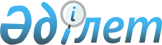 Об установлении границ (черты) населенных пунктов в Аягозском районеСовместные постановление акимата Аягозского района Восточно-Казахстанской области от 16 сентября 2020 года № 85 и решение Аягозского районного маслихата Восточно-Казахстанской области от 16 сентября 2020 года № 52/443-VI. Зарегистрировано Департаментом юстиции Восточно-Казахстанской области 22 сентября 2020 года № 7556
      Примечание ИЗПИ.

      В тексте документа сохранена пунктуация и орфография оригинала.
      В соответствии с пунктом 5 статьи 108 Земельного Кодекса Республики Казахстан от 20 июня 2003 года, акимат Аягозского района ПОСТАНОВЛЯЕТ и Аягозский районный маслихат РЕШИЛ:
      1. На основании совместного представления отдела земельных отношений Аягозского района и отдела жилищно-коммунального хозяйства, пассажирского транспорта, автомобильных дорог, строительства и жилищной инспекции Аягозского района установить:
      границу города Аягоз общей площадью 17 331,5 га;
      границу поселка Актогай общей площадью 15 980,0 га;
      границу села Старый Майлино, Майлинского сельского округа общей площадью 1361,0 га;
      границу села Майлино Майлинского сельского округа общей площадью 9 090,0 га;
      границу села Шынкожа Нарынского сельского округа общей площадью 7 342,0 га;
      границу села Ай Нарынского сельского округа общей площадью 2 244,4 га;
      границу села Баршатас Баршатасского сельского округа общей площадью 33 417,06 га;
      границу села Айгыз Айгызского сельского округа общей площадью 23 892,0 га;
      границу села Коксала Айгызского сельского округа общей площадью 6 756,0 га;
      границу села Оркен Оркенского сельского округа общей площадью 29 211,0 га;
      границу села Сарыарка Сарыаркинского сельского округа общей площадью 8 816,0 га;
      границу села Биесимас Сарыаркиинского сельского округа общей площадью 2 685,0 га;
      границу села Мамырсу Мамырсуского сельского округа общей площадью 4535,7 га;
      Границу села Бозай Мамырсуского сельского округа общей площадью 6880,3 га;
      Границу села Батпак Мамырсуского сельского округа общей площадью 1160,09 га;
      Границу села Бидайык Бидайыкского сельского округа общей площадью 22 425,0 га;
      Границу села Шагырай Бидайыкского сельского округа общей площадью 1599,1 га;
      Границу села Акшаулы Акшаулинского сельского округа общей площадью 4 619,22 га;
      Границу села Карабулак Акшаулинского сельского округа общей площадью 1 228,205 га;
      Границу села Карагаш Карагашского сельского округа общей площадью 6 846,0 га;
      Границу села Каражал Карагашского сельского округа общей площадью 2 215,0 га;
      Границу села Доненбай Акшатауского сельского округа общей площадью 21 985,4801 га;
      Границу села Калгутты Акшатауского сельского округа общей площадью 1 669,8 га;
      Границу села Коныртау Акшатауского сельского округа общей площадью 2 588,1 га;
      Границу села Акклет Акшатауского сельского округа общей площадью 2334,09 га.
      2. Настоящее совместное постановление и решение вводится в действие по истечении десяти календарных дней после дня его первого официального опубликования.
					© 2012. РГП на ПХВ «Институт законодательства и правовой информации Республики Казахстан» Министерства юстиции Республики Казахстан
				
Аким Аягозского района ______________С. Искаков
Председатель сессии 
___________Н. Токтабаев
Секретарь Аягозского районного маслихата 
___________К. Досиханов